PENGARUH AUDIT OPERASIONAL TERHADAP KUALITAS PRODUK UNGGAS DI CV BERKAH MAJU REZEKIOleh :Nama	: Destia PratiwiNIM	: 37160399SkripsiDiajukan sebagai salah satu syarat untuk memperoleh gelar Sarjana AkuntansiProgram Studi AkuntansiKonsentrasi Pemeriksaan Akuntansi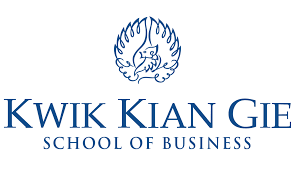 INSTITUT BISNIS dan INFORMATIKA KWIK KIAN GIEJAKARTAAgustus 2019